Уважаемые коллеги!На основании Положения о порядке формирования и функционирования инновационной инфраструктуры в муниципальной системе образования города Ярославля, утвержденного приказом департамента образования мэрии города Ярославля от 20.04.2016 № 01-05/283 «О внесении изменений в приказ департамента образования мэрии города Ярославля от 06.05.2015 № 01-05/295», в целях развития инновационной деятельности в муниципальной системе образования, в июне 2017 года состоится конкурс на соискание статуса муниципальной инновационной площадки на 2017/2018 учебный год. Организация конкурса поручена муниципальному образовательному учреждению дополнительного профессионального образования «Городской центр развития образования» (далее МОУ «ГЦРО»). К участию в конкурсе допускаются муниципальные образовательные учреждения, подавшие заявки и представившие проект в срок до 31 мая 2017 года в МОУ «ГЦРО» (электронный адрес gcro-info@yandex.ru) по одному или нескольким из приоритетных направлений инновационной деятельности в муниципальной системе образования г. Ярославля:Система сопровождения профессионального самоопределения обучающихся.Реализация концепции математического образования.Образование детей с ОВЗ.Сетевое взаимодействие образовательных учреждений.Образовательная робототехника.Развитие служб медиации в МСО.Профессиональные стандарты и система профессионального роста педагогических работников.Обновление содержания образования с учетом современных образовательных технологий.Организация профилактической работы в ОО.Деятельность ОО по развитию воспитательной системы в рамках реализации Стратегии развития воспитания в Российской Федерации.Развитие и внедрение платных услуг в ОО.Форма заявки и проекта утверждена Положением о порядке формирования и функционирования инновационной инфраструктуры в муниципальной системе образования города Ярославля.Заместитель директора департамента 	 				                       Е.А. Ильина40-51-06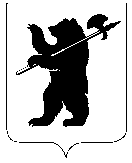 ДЕПАРТАМЕНТ ОБРАЗОВАНИЯМЭРИИ ГОРОДА ЯРОСЛАВЛЯВолжская Набережная, .Ярославль, 150000телефон (4852) 40-51-00, факс (4852) 30-46-73 e-mail: edudep@city-yar.ruОКПО 02119231, ОГРН 1027600685276ИНН/КПП 7604011463/760401001от 17.05.2017  №  01-18/3261на № _____________ от ____________ДЕПАРТАМЕНТ ОБРАЗОВАНИЯМЭРИИ ГОРОДА ЯРОСЛАВЛЯВолжская Набережная, .Ярославль, 150000телефон (4852) 40-51-00, факс (4852) 30-46-73 e-mail: edudep@city-yar.ruОКПО 02119231, ОГРН 1027600685276ИНН/КПП 7604011463/760401001от 17.05.2017  №  01-18/3261на № _____________ от ____________Руководителям муниципальных образовательных учреждений и МУ Центров ППМСО направлениях инновационной деятельности на 2017/2018 учебный год Руководителям муниципальных образовательных учреждений и МУ Центров ППМС